COVID – 19 Centre Point Marina 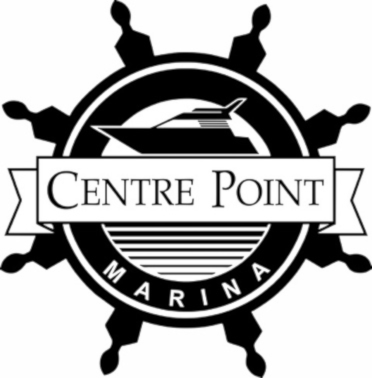 Guidelines For Safe Re-openingMask/Face covering over mouth and nose must be worn at all times on the property, docks and in washroom facilitiesPlease allow only one household in the washroom at a time – knock before entering and wait if the room is occupiedAll buildings except for washrooms are closed until further noticeIf you need assistance or service, please call 705-738-3463Please go from vehicle to boatShould you use a boat tote; please sanitize before and after use with the bottle provided. It is also safe to use on hands so clean, clean away Max of 5 people on the docks at a time – if you come to someone, please move onto a finger dock to allow for social distancing and proceed after they movePlease be mindful of other members on the docks before leaving your boatDocking will remain touchless for the season at the gas dock and in your slipWhen re-fueling: tie up your boat, remove your gas cap and stand back 6-feet so our crew can fill up your vessel. After they have filled the tank please remember to put your cap back on.Payments can be sent by e-transfer to: centrepointmarina@hotmail.ca to reduce contact in our buildingsThank you for your cooperation in keeping our marina and crew safe for boating this season. Enjoy your summer!Centre Point Crew